KUPNÍ SMLOUVAuzavřená na základě dohody smluvních stran podle ustanoveni S 2079 a následujících zákona č. 89/2012 Sb., občanský zákoník, ve zněni pozdějších předpisů, (dále jen „OT)Smluvní stranyWESTech CZ s.r.o.se sidlem:	Keltičkova 1231/31, Slezská Ostrava, 710 00 Ostrava02396718 DIČ:	CZ02396718 zapsaná:	Spisová značka: C 71521 vedená u Krajského soudu v Ostravě zastoupená:	Michalem Adamčikem, ředitel (dále jen „prodávajici")Gymnázium, Karviná, příspěvková organizace se sídlem:	Mirová 1442/2, Nové Město, 735 06 Karviná 62331795DIČ:zastoupená.	Mgr. Milošem Kučerou, ředitelem školy(dále jen „kupujicĺU )Článek I.Předmět smlouvyPředmětem této kupní smlouvy (dále jen „smlouva) je závazek prodávajícího dodat kupujicimu předmět koupě ve specifikaci, která je uvedena v příloze č. I , která je nedílnou součásti této smlouvy. Součástí předmětu koupě je i doprava do místa plněni.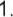 2, Kupujici se touto smlouvou zavazuje řádné dodaný předmět koupě od prodávajiciho odebrat a zaplatit za něj kupni cenu dle příslušných ustanoveni této smlouvy.Článek Il.Místo plněníMístem plněni je sídlo kupujícího.článek Ill.Termín plněníPředmět koupě bude dodán do 30-ti dnů od účinnosti této smlouvy.Článek IV.Dodací podmínkyProdávající se zavazuje dodat kupujícímu předmět koupě v rozsahu a specifikaci uvedené v přílo č. I a č. 2 této smlouvy řádně a včas.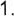 Prodávajici prohlašuje, že předmět koupě ve všech parametrech splňuje minimální technickou a obchodni specifikaci uvedenou v přiloze č. 2 této smlouvy.Kupujici se zavazuje umožnit přistup určeným zaměstnancům prodávajícího do areálu místa plněni za účelem plněni závazků vyplývajících z této smlouvy.Dodávka se považuje dle této smlouvy za splněnou, pokud předmět koupě bude řádně předán kupujícímu v místě plněni dle článku Il. a v terminu dle článku Ill. včetně příslušných dokladů, které se k dodávanému předmětu koupě vztahuji, Převzetí bude potvrzeno podpisem dodacího listu oprávněnou osobou kupujícího.Předmět koupě musi být označen řádně a v souladu s příslušnými právními předpisy.Prodávajici odpovídá za to, že dodané zboží je způsobilé k užiti v souladu s jeho určením, a že zboži odpovídá všem požadavkům obecné závazných právních předpisů.Pokud jsou předmětem koupě práva k užiti počítačových programů (licence), kupující požaduje dodání výhradně nových nepoužitých licenci a nepřipouští dodávku z tzv. redistribuce. Prodávajici odpovídá za to, že práva k užiti počítačových programů, která jsou předmětem ochrany dle zákona č. 121/2000 Sb., autorský zákon, a jsou předmětem koupě dle této smlouvy, jsou poskytována v souladu s tímto zákonem.Článek V,Kupní cena a platební podmínkyCelková kupní cena předmětu koupě čini 129451,55 Kč bez DPH. K ceně bude pňpočtena zákonem stanovená sazba DPH ve výši 27 185,45 Kč. cena s DPH tedy činí 156 640 Kč.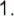 Kupni cena předmětu koupě je cena konečná, zahrnuje veškeré náklady prodávajícího vč. dopravy do místa plněni a poplatků dle autorského zákona a příspěvku na likvidaci historického elektroodpadu.Kupující se zavazuje uhradit prodávajícímu cenu předmětu koupě, a to na základě daňového dokladu splňujícího všechny náležitosti daňového dokladu dle příslušných právních předpisů, Kupujici je oprávněn vrátit vadný daňový doklad prodávajícímu, a to až do lhůty splatnosti. V takovém případě neni kupující v prodleni s úhradou kupní ceny. Nová lhůta splatnosti začiná běžet dnem doručeni bezvadného daňového dokladu.Splatnost daňového dokladu bude 14 kalendářních dnů ode dne doručeni daňového dokladu kupujícímu. Daňový doklad doručuje prodávajici kupujícímu v digitálni formě, elektronickou poštou na adresu: sylvia.crhova@gymkarvina.cz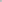 Celkovou a pro účely fakturace rozhodnou cenou se rozumi cena včetně DPH.Cenu předmětu koupě je možné změnit pouze v případě, že dojde v průběhu realizace předmětu koupě ke změnám daňových předpisů upravujicich výši sazby DPH.Smluvní strany se dohodly, že dojde-li v průběhu plnění předmětu této smlouvy ke změně zákonné sazby DPH stanovené pro příslušné plněni vyplývající z této smlouvy, je prodávajíci od okamžiku nabyti účinnosti změny zákonné sazby DPH povinen účtovat kupujícímu platnou sazbu DPH. O této skutečnosti neni nutné uzavírat dodatek k této smlouvě.Předmět plněni této smlouvy kupující ne ýłzuje pro svou ekonomickou činnost. Pokud předmět koupě splňuje podminky uvedené v Nařízeni vlády č. 361/2014 Sb., dochází ve smyslu S 92f zákona č. 235/2004 Sb., o dani z přidané hodnoty, v platném zněni, k přeneseni daňové povinnosti na kupujícího. Na toto plněni bude kupující vystavovat daňové doklady zvlášť .Úhrada za plněni z této smlouvy bude realizována bezhotovostním převodem na účet prodávajícího.článek Vl.Smluvní pokuta a úrok z prodleníV případě, že prodávajici nedodrži terminy dle čl. Ill. nebo čl. IX. odst. 4 této smlouvy, má kupujici právo na smluvni pokutu ve výši 0,1 % z celkové ceny předmětu plněni (vč. DPH) za každý den prodleni.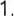 V případě, že kupujici nedodrži dobu splatnosti faktur dle čl. V odst. 4 této smlouvy, má prodávající právo požadovat smluvni pokutu 0,1 % z celkové ceny předmětu plněni (vč. DPH) za každý den prodleni.Zaplacením smluvní pokuty či úroků z prodleni neni dotčeno právo na náhradu škody, která vznikla smluvní straně v přičinné souvislosti s porušenim smlouvy.článek VII.Přechod nebezpečí škodyNebezpečí škody na předmětu koupě přechází na kupujícího okamžikem jeho převzeti dle ČI, IV. odst. 4 této smlouvy.článek Vlil.Nabytí vlastnického právaKupující nabývá vlastnické právo k předmětu koupě úplným zaplacenim kupni ceny dle ČI, V. odst. I této smlouvy.článek IX.Záruční podmínky, vady předmětu koupěProdávajici poskytuje záruku na předmět koupě 12 měsíců ode dne jeho dodáni kupujicimu pokud neni v příloze č. I uvedeno jinak. Záruka se zejména vztahuje na vady materiálu, funkční vady nebo vady vzniklé při výrobě nebo instalaci zboží, Obsahem záruky je závazek prodávajiciho takovou vadu bezplatně odstranit, popř. dodat během opravy zboží náhradní. Záručni servis je zajišťován prodávajícím v místě určeni plněni smlouvy dle dánku II.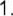 V případě výskytu vad po dobu záruky je kupující povinen uplatnit nároky z odpovědnosti za vady u prodávajícího neprodleně po zjištěni vady, nejpozději však do konce záruční doby (reklamace).Reklamace závad provádí kupujicĺ vždy písemně a doručuje se e-mailem nebo datové schránky prodávajícího.Prodávající je povinen záruční vady odstranit ve lhůtě do 30 dnů. Záruční vadu může prodávajíci odstranit opravou, výměnou vadného dilu nebo dodáním nového zařízeni se stejnými nebo lepšími parametry.Záručni doba nebéží po dobu, po kterou kupujici nemůže uživat zboží pro jeho vady, za které odpovídá prodávajici.Článek X.Odstoupení od smlouvyKromě důvodů stanovených občanským zákoníkem lze od této smlouvy jednostranně odstoupit vnásledujicich případech: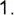 prodávající v případě, Že na straně kupujícího dojde k prodlení s platbou delši než 14 dnů po splatnosti a pokud kupující nezjedná nápravu, přestože bude prodávajícím na tuto skutečnost prokazatelně upozorněn, do 14 kalendářních dnů od doručeni upozornění,kupující v případě, že na straně prodávajiciho dojde k neplněni předmětu koupě v terminech a kvalitě dle příslušných ustanoveni této smlouvy a pokud prodávající nezjedná nápravu, přestože bude kupujícím na tuto skutečnost prokazatelně upozorněn, do 14 kalendářních dnů od doručeni upozornění.Článek XI.Závěrečná ustanoveníV případě oboustranně nezaviněné skutečnosti (např. při neschopnosti prodávajícího plnit předmět smlouvy z důvodu výpadku dodávek zboží na trhu) budou tyto případy řešeny oboustranně odsouhlasenou změnou předmětu smlouvy při zachováni všech technických parametrů předmětu smlouvy. V takovém připadë jsou smluvni strany povinny uzavřit dodatek ke smlouvě.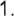 Smluvni strany se dohodly na tom, že tato smlouva je uzavřena okamžikem podpisu obou smluvních stran, přičemž rozhodující je datum pozdějšího podpisu a účinnosti nabývá zveřejněním v registru smluv.Kupujici je povinným subjektem dle zákona č. 340/2015 Sb., o registru smluv, v platném znění. Smluvní strany se dohodly, že povinnosti dle tohoto zákona v souvislosti s uveřejněním smlouvy zajisti kupující.Jakékoliv změny nebo doplňky této smlouvy nebo přílohy ke smlouvě musí být provedeny formou písemných, chronologicky čislovaných dodatků, podepsaných oběma smluvními stranami.5, Prodávajici prohlašuje, že se před uzavřenim smlouvy nedopustil v souvislosti se zadávacím řizenim sám nebo prostřednictvím jiné osoby žádného jednání, jež by odporovalo zákonu nebo dobrým mravům nebo by zákon obcházelo, zejména, že nenabízel žádné výhody osobám podilejicim se na zadáni veřejné zakázky, na kterou s nim kupujici uzavřel smlouvu, a že se zejména ve vztahu k ostatním uchazečům nedopustil žádného jednáni narušujiciho hospodářskou soutěž.Smluvní strany prohlašuji, že si tuto smlouvu přečetly, že se dohodly na celém jejim obsahu, že se smluvními podminkami souhlasí.Právní vztahy touto smlouvou výslovně neupravené se řídí příslušnými ustanoveními občanského zákoníku.Tato smlouva je vyhotovena elektronicky a podepsána uznávanými elektronickými podpisy oprávněných osob.Za datum podpisu se považuje údaj uvedený v časovém razítku, pokud není, pak datum uvedené v elektronickém podpisu podepisující strany.IO. Nedílnou součásti smlouvy jsou tyto přílohy:Přiloha č. I : Cenová a technická specifikacePříloha č.2: Minimální technické parametryV Ostravě 14.3. 2022  Za prodávajícího						               Za kupujícího_______________________					      ______________________Michal Adamčík							Mgr. Miloš Kučera